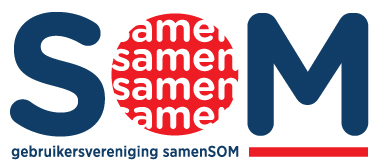 Inschrijvingsformulier lidmaatschap gebruikersvereniging samenSOMNaam instelling	: ________________________________________________BRIN-nummer	: ________________________________________________Naam directeur	: ________________________________________________Bezoekadres school	: ________________________________________________Postcode en plaats bezoekadres	: ________________________________________________Postadres (indien van toepassing)	: ________________________________________________Postcode en plaats postadres	: ________________________________________________Algemeen telefoonnummer	: ________________________________________________E-mailadres financiële administratie: ________________________________________________Naam contactpersoon	: ________________________________________________Functie contactpersoon:	: ________________________________________________Telefoonnummer contactpersoon	: ________________________________________________E-mailadres contactpersoon	: ________________________________________________Indien gewenst:Naam extra contactpersoon	: ________________________________________________Functie extra contactpersoon	: ________________________________________________E-mail extra contactpersoon	: ________________________________________________T.b.v. vaststelling contributie:Aantal leerlingen per onderwijssoort: ________________________________________________(laatste telling)Opmerkingen:	Datum:Handtekening:samenSOM | Galileïlaan 31 6716 BP Ede | Postbus 226 6710 BE Ede | Tel. 088-1263555 | E-mail vereniging@samenSOM.nl | www.samenSOM.nl